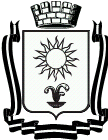 РАСПОРЯЖЕНИЕПРЕДСЕДАТЕЛЯ ДУМЫ ГОРОДА-КУРОРТА КИСЛОВОДСКАСТАВРОПОЛЬСКОГО КРАЯ29 июня 2021 г.                    город-курорт Кисловодск                                    № 7-рО Порядке рассмотрения вопросов правоприменительной практики по результатам вступивших в законную силу решений судов, арбитражных судов о признании недействительными ненормативных правовых актов, незаконными решений и действий (бездействия) Думы города-курорта Кисловодска Ставропольского края и ее должностных лиц          Руководствуясь пунктом 2.1 статьи 6 Федерального закона от 25.12.2008 № 273-ФЗ «О противодействии коррупции», Программой противодействия коррупции в Ставропольском крае на 2021-2025 годы, утвержденной постановлением Правительства Ставропольского края от 25.12.2020 № 700-п, Уставом городского округа города-курорта Кисловодска Ставропольского края	1. Утвердить:	1.1. Порядок рассмотрения вопросов правоприменительной практики, согласно приложению 1.	1.2. состав комиссии Думы города-курорта Кисловодска по рассмотрению вопросов правоприменительной практики, согласно приложению 2.	2. Опубликовать настоящее распоряжение на официальном сайте Думы города-курорта Кисловодска.	3. Настоящее распоряжение вступает в силу со дня подписания.	4. Контроль исполнения настоящего распоряжения оставляю за собой.Председатель Думыгорода-курорта Кисловодска						          Л.Н. Волошина Приложение 1 к распоряжению Председателя Думы города-курорта Кисловодскаот 29 июня 2021 г. № 7-рПОРЯДОКрассмотрения вопросов правоприменительной практик по результатам вступивших в законную силу решения судов, арбитражных судов о признании недействительными ненормативных правовых актов, незаконными решений и действия (бездействия) Думы города-курорта Кисловодска Ставропольского края и ее должностных лиц1. Настоящий Порядок устанавливает процедуру рассмотрения вопросов правоприменительной практики по результатам вступивших в законную силу решений судов, арбитражных судов о признании недействительными ненормативных правовых, незаконными решений и действий (бездействия) Думы города-курорта Кисловодска и ее должностных лиц.2. Целью рассмотрения вступивших в законную силу решений судов, арбитражных судов является необходимость выработки и принятия соответствующих мер по предупреждению и устранению причин, повлекших нарушения.3. Рассмотрение вопросов правоприменительной практики осуществляется Комиссией, состав которой утверждается распоряжением Председателя Думы города-курорта Кисловодска.Руководство деятельностью Комиссии осуществляет ее председатель.4. Заседание Комиссии проводится не реже одного раза в квартал.При отсутствии судебных актов, вступивших в законную силу в течение исследуемого периода, рассмотрение вопросов правоприменительной практики в соответствующем квартале не проводится.5. Рассмотрение вопросов правоприменительной практики включает в себя:- анализ вступивших в законную силу судебных актов;- выявление причин, послуживших основаниями признания недействительными ненормативных правовых актов, незаконными решений и действий (бездействия) Думы города-курорта Кисловодска и ее должностных лиц;- последующая разработка и реализация системы мер, направленных на устранение и предупреждение указанных причин;- контроль результативности принятых мер, последующей правоприменительной практики.6. Ответственными за рассмотрение вопросов правоприменительной практики являются должностные лица, в соответствии со своей компетенцией, правоприменительная практика которых повлекла принятие судебных актов.7. Информация о вынесенных судебных актах предоставляется по форме, согласно приложению к настоящему Порядку, вместе с копиями судебных актов и предоставляется председателю Комиссии ежеквартально до 5 числа месяца, следующего за отчетным кварталом.Одновременно с информацией о вынесенных судебных актах готовится служебная записка, в которой содержится позиция относительно:- причин, послуживших основанием признания недействительными ненормативных правовых актов, незаконными решений и действий (бездействия) Думы города-курорта Кисловодска и ее должностных лиц;- причин принятия ненормативных правовых актов, решений и действий (бездействия) Думы города-курорта Кисловодска и ее должностными лицами, признанных судом недействительными (незаконными).8. Организационно-юридический отдел Думы города-курорта Кисловодска организует рассмотрение обобщенной информации на заседании Комиссии с приложением соответствующих материалов.9. По результатам рассмотрения вопросов правоприменительной практики Комиссия:- устанавливает наличие признаков коррупционных фактов;- дает рекомендации по принятию мер в целях устранения и предупреждения причин выявленных нарушений или устанавливается отсутствие необходимости принятия таких мер.10. Решение Комиссии оформляется протоколом, в котором указывается дата заседания, состав Комиссии и иных приглашенных лиц, судебное решение, явившееся основанием для рассмотрения вопросов правоприменительной практики, фамилия, имя, отчество выступавших на заседании и краткое описание изложенных выступлений, результаты голосования, решение.11. В случае установления Комиссией признаков коррупционных фактов, послуживших основанием для принятия решений о признании недействительными ненормативных правовых актов, незаконными решений и действий (бездействия) Думы города-курорта Кисловодска и ее должностных лиц, информация направляется председателю Комиссии Думы города-курорта Кисловодска по соблюдению требований к служебному поведению муниципальных служащих и урегулированию конфликта интересов.Председатель Думыгорода-курорта Кисловодска						          Л.Н. Волошина Приложение 2к распоряжению Председателя Думы города-курорта Кисловодскаот 29 июня 2021 г. № 7-р
СОСТАВкомиссии по рассмотрению вопросов правоприменительной практики по результатам вступивших в законную силу решение судов, арбитражных судов о признании недействительными ненормативных правовых актов, незаконными решений и действий (бездействия) Думы города-курорта Кисловодска и ее должностныхПредседатель Думыгорода-курорта Кисловодска						          Л.Н. Волошина ПРИЛОЖЕНИЕк Порядку рассмотрения вопросов правоприменительной практики по результатам вступивших в законную силу решений судов, арбитражных судов о признании недействительными ненормативных правовых актов, незаконными решений и действий (бездействия) Думы города-курорта Кисловодска и ее должностных лицПредседатель Думыгорода-курорта Кисловодска						          Л.Н. ВолошинаВолошина ЛюбовьНиколаевнаПредседатель Думы города-курорта Кисловодска, председатель комиссииМатюшин АлександрВалентиновичконсультант организационно-юридического отдела Думы города-курорта Кисловодска, секретарь комиссииЧлены комиссии:Батищева КсенияИвановназаведующий отделом учета и контроля Думы города-курорта КисловодскаДелокас ВадимЛьвовичспециалист I категории организационно-юридического отдела Думы города-курорта КисловодскаЩербакова НадеждаНиколаевназаведующий организационно-юридическим отделом Думы города-курорта Кисловодска№Наименование суда, вид и дата судебного акта, дата вступления его в силу, номер делаРезолютивная часть судебного актаНарушение, послужившее основанием для принятия судебного актаПричины возникновения выявленных нарушенийОтветственный исполнитель№123451.